МУЗЫКА И ДЕТИ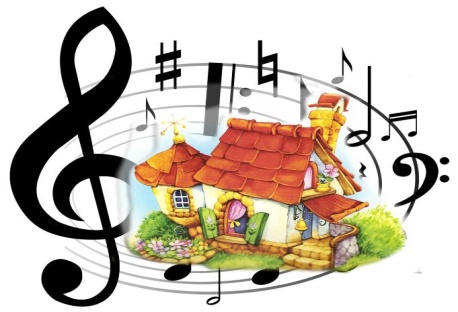 Семья может помочь детям полюбить и понять хорошую музыку, с ранних лет приобщая их к музыкальной культуре.ПОЕМ ВМЕСТЕ С МАМОЙ       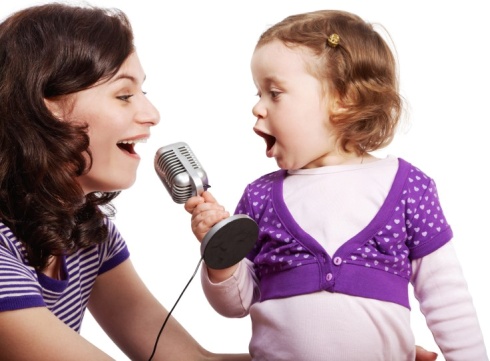  Пение развивает музыкальный слух, чувство ритма ребенка.Объединяет малыша и взрослого общим настроение, помогает глубже воспринимать музыку. Кроме того, является прекрасной формой дыхательной гимнастики, укрепляет голосовой аппарат, развивает легкие и способствует правильному произношению.Петь с малышом желательно каждый день, но не продолжительное время, не утомлять связки ребенка.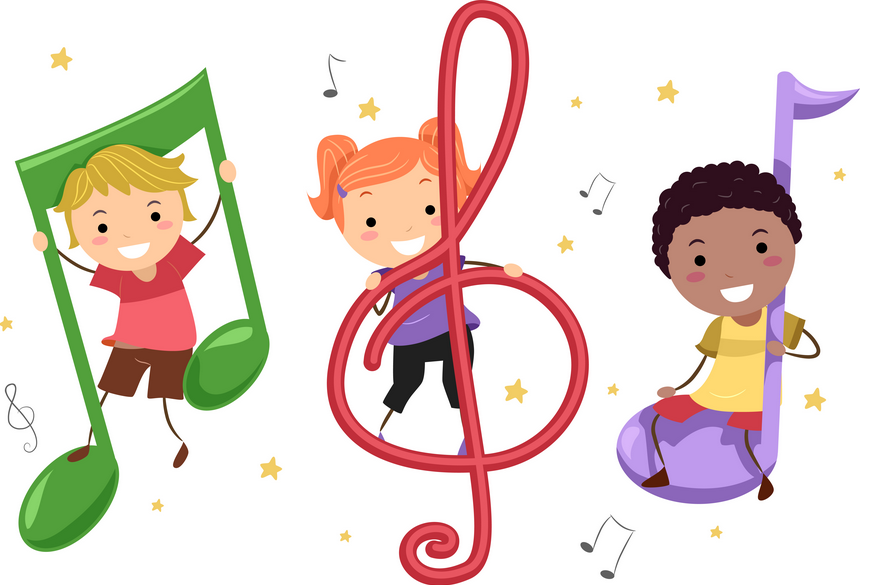 Хорошо, чтобы дома были детские музыкальные игрушки - тогда ребенок может самостоятельно музицировать, танцевать, петь, когда захочет.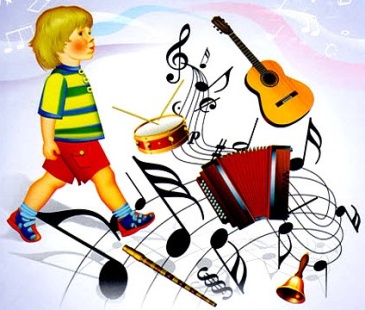 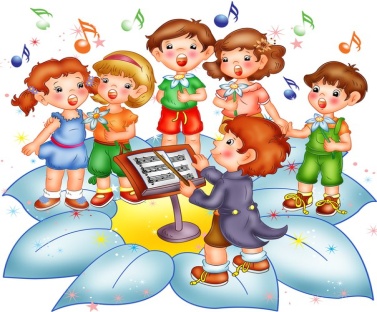  Ребенку очень важно общение с родителями. Помните об этом и уделяйте больше внимание вашему малышу.                                                                                                                                                                                                                                                                                                                   